Муниципальное автономное дошкольное образовательное учреждениеДетский сад № 435«Учим ребенка правилам противопожарной безопасности»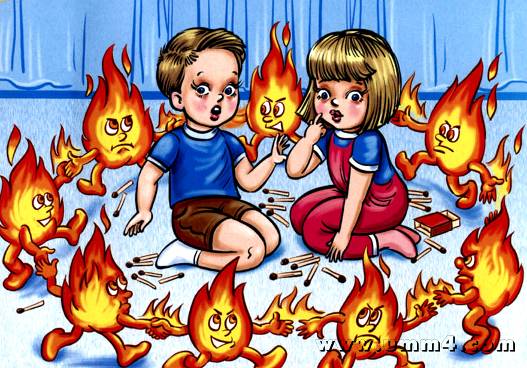 Консультация для родителей               Екатеринбург 2017Пожарная безопасность для детей.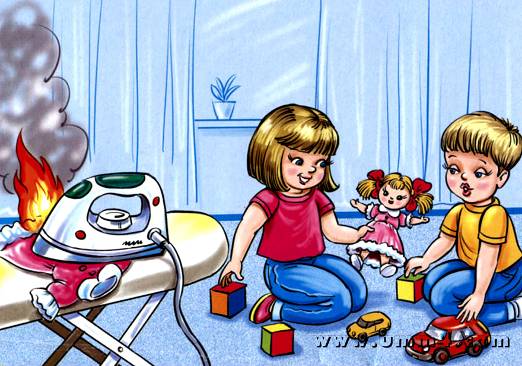 Уважаемые родители!Неосторожное, неумелое обращение с огнем, детские игры и шалость с огнем, огнеопасными предметами детей дошкольного и младшего школьного возраста – это причины пожаров в результате случайного нарушения правил пожарной безопасности.В целях Вашей безопасности и безопасности ваших детей как можно чаще   беседуйте о том, как себя вести в чрезвычайных ситуациях. Но главное: научите детей избегать потенциальную опасность. Взрослые пример для подражания детей.Пожарная безопасность в квартире:- Не балуйся дома со спичками и зажигалками. Это одна из причин пожаров.- Не оставляй детей одних без присмотра с включенными электроприборами, особенно утюгами, обогревателями, телевизорами, светильниками и др. Уходя из дома, не забудь их выключить.- Не суши белье над плитой. Оно может загореться.- Не забывай выключить газовую плиту. Если почувствовал запах газа, не зажигай спичек и не включай свет. Срочно проветри квартиру.- Ни в коем случае не зажигай фейерверки, свечи или бенгальские огни дома.Не забывайте повторять с детьми правила пожарной безопасности.Это должен знать каждый ребенок!Что нужно знать, если возник пожар в квартире?  Позвонить по телефону 01 или с сотового 112 и сообщить адрес пожара, свою фамилию, что и где горит.Можно ли играть со спичками и зажигалками? Нельзя. Спички - одна из причин пожар. Чем можно тушить пожар?             Одеялом, пальто, песком, огнетушителем.Можно ли самостоятельно пользоваться розеткой?      Нельзя. Надо просить взрослых включить или выключить электроприборы.Назови номер пожарной службы? 01 или с сотового 112.Главное правило при любой опасности? Не поддаваться панике, не терять самообладания.Можно ли без взрослых пользоваться свечами, бенгальскими огнями у елки? Нет, нельзя, может возникнуть пожар.Можно ли дотрагиваться мокрыми руками до включенных электроприборов? Нельзя! Вода пропускает ток через себя. Это опасно для жизни.В случае возникновения пожара, если рядом нет взрослых, детям нужно действовать следующим образом: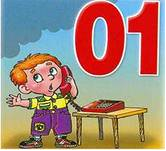 Обнаружив пожар, покиньте горящее помещение, позвонить по телефону 01, сообщить фамилию, адрес, что и где горит.                                                   ИЛИ Необходимо немедленно покинуть горящее помещение. Предупредите о пожаре соседей, если необходимо, они помогут ребенку вызвать пожарных.Нельзя прятаться в горящем помещение под кровать, в шкаф, под стол.Ребенку необходимо знать:- Дым гораздо опаснее огня. При выходе из задымленного помещении -  придерживаться стены, закрыть органы дыхания (рот и нос) мокрой тряпкой или лечь на пол и ползти к выходу - внизу дыма меньше.- При пожаре в подъезде пользоваться лифтом запрещается, он может отключиться.- При невозможности выхода из горящего помещения через входную дверь необходимо выйти на балкон, плотно закрыть за собой дверь и криками привлекать внимание прохожих, звать на помощь.-  Если горит твоя одежда надо упасть на пол и кататься, сбивая пламя.- Когда приедут пожарные, выполнить все их указания. Они лучше знают, как тебя спасти.